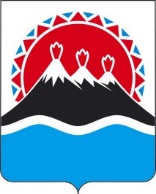 П О С Т А Н О В Л Е Н И ЕГУБЕРНАТОРА КАМЧАТСКОГО КРАЯ                  г. Петропавловск-КамчатскийПОСТАНОВЛЯЮ:Внести в постановление Губернатора Камчатского края от 29.11.2013           № 137 «Об отдельных вопросах ежемесячного денежного вознаграждения лиц, замещающих государственные должности Камчатского края, и ежемесячного денежного содержания государственных гражданских служащих Камчатского края» следующие изменения:пункт 1 таблицы приложения 1 изложить в следующей редакции:«»;в приложении 2:а) пункт 2 таблицы раздела I изложить в следующей редакции:«»;б) в разделе II:пункт 1 таблицы изложить в следующей редакции:«»;пункт 3 таблицы изложить в следующей редакции:»;раздел V признать утратившим силу.Настоящее постановление вступает в силу после дня его официального опубликования, за исключением положений, предусмотренных частью 3 настоящего постановления.Положения пункта 1 в части слов «Заместитель Председателя Правительства Камчатского края - Министр специальных программ Камчатского края», пунктов 2 и 3 части 1 настоящего постановления, вступают в силу после дня его официального опубликования и распространяются на правоотношения, возникающие не ранее чем со дня государственной регистрации изменений в сведения о государственных органах Камчатского края – Министерства специальных программ и по делам казачества Камчатского края, Инспекции государственного технического надзора Камчатского края, Государственной инспекции по контролю в сфере закупок Камчатского края, содержащиеся в едином государственном реестре юридических лиц. Пояснительная запискак проекту постановления Губернатора Камчатского края«О внесении изменений в приложения 1 и 2 к постановлению Губернатора Камчатского края от 29.11.2013 № 137 «Об отдельных вопросах ежемесячного денежного вознаграждения лиц, замещающих государственные должности Камчатского края, и ежемесячного денежного содержания государственных гражданских служащих Камчатского края»Настоящий проект постановления Губернатора Камчатского края разработан в связи с введением новой государственной должности Камчатского края «Руководитель Аппарата Губернатора и Правительства Камчатского края» за счет сокращения должности «Вице-губернатор – руководитель Аппарата Губернатора и Правительства Камчатского края», сокращения должности государственной гражданской службы Камчатского края – «советник Вице-губернатора - руководителя Аппарата Губернатора и Правительства Камчатского края», а также переименования должности «советник заместителя Председателя Правительства Камчатского края-Министра специальных программ и по делам казачества Камчатского края» в должность «советника заместителя Председателя Правительства Камчатского края - Министра специальных программ Камчатского края» и введения в структуру министерств должностей «заместитель Министра – начальник управления», «начальник управления», «заместитель начальника управления», «государственный инспектор» в связи с оптимизацией структуры исполнительных органов государственной власти Камчатского края в части упразднения администрации Корякского округа, Государственной инспекции по контролю в сфере закупок Камчатского края, Инспекции государственного технического надзора Камчатского края посредством присоединения их соответственно к Министерству территориального развития Камчатского края, Министерству финансов Камчатского края, Министерству транспорта Камчатского края.Для реализации настоящего постановления Губернатора Камчатского края не потребуются дополнительные средства краевого бюджета в связи с тем, что изменения в структуре Правительства Камчатского края и иных исполнительных органов государственной власти Камчатского края осуществляются за счет оптимизации структуры Правительства Камчатского края и иных исполнительных органов государственной власти Камчатского края.Проект постановления Губернатора Камчатского края 21 сентября 2020 года размещен на Едином портале проведения независимой антикоррупционной экспертизы и общественного обсуждения проектов нормативных правовых актов Камчатского края (htths://npaproject.kamgov.ru) для обеспечения возможности проведения в срок до 30 сентября 2020 года независимой антикоррупционной экспертизы.Проект постановления Губернатора Камчатского края не подлежит оценке регулирующего воздействия в соответствии с постановлением Правительства Камчатского края от 06.06.2013 № 233-П «Об утверждении Порядка проведения оценки регулирующего воздействия проектов нормативных правовых актов Камчатского края и экспертизы нормативных правовых актов Камчатского края».№О внесении изменений в приложения 1 и 2 к постановлению Губернатора Камчатского края от 29.11.2013 № 137 «Об отдельных вопросах ежемесячного денежного вознаграждения лиц, замещающих государственные должности Камчатского края, и ежемесячного денежного содержания государственных гражданских служащих Камчатского края»1. Государственные должности Камчатского края в исполнительных органах государственной власти Камчатского края1. Государственные должности Камчатского края в исполнительных органах государственной власти Камчатского края1. Государственные должности Камчатского края в исполнительных органах государственной власти Камчатского краяПервый вице-губернатор Камчатского края18 0053,48Председатель Правительства - Первый вице-губернатор Камчатского края18 0053,48Вице-губернатор Камчатского края16 4103,28Заместитель Председателя Правительства Камчатского края16 4103,28Заместитель Председателя Правительства Камчатского края - Министр специальных программ Камчатского края16 4103,28Министр, являющийся членом Правительства Камчатского края14 1672,73Руководитель Агентства, являющийся членом Правительства Камчатского края14 1672,73Руководитель Аппарата Губернатора и Правительства Камчатского края14 1672,73Полномочный представитель Губернатора Камчатского края13 5239,902. Должности категории "помощники (советники)"2. Должности категории "помощники (советники)"2. Должности категории "помощники (советники)"Главная группа должностейГлавная группа должностейГлавная группа должностейСоветник Губернатора Камчатского края9 3041,89Советник Первого вице-губернатора Камчатского края9 3041,89Советник Председателя Правительства - первого вице-губернатора Камчатского края9 3041,89Советник вице-губернатора Камчатского края9 3041,89Советник заместителя Председателя Правительства Камчатского края9 3041,89Советник заместителя Председателя Правительства Камчатского края - Министра специальных программ Камчатского края9 3041,89Помощник Губернатора Камчатского края6 3501,23Помощник Первого вице-губернатора Камчатского края6 3501,23Помощник Председателя Правительства - Первого вице-губернатора Камчатского края6 3501,23Помощник вице-губернатора Камчатского края6 3501,23Помощник заместителя Председателя Правительства Камчатского края6 3501,231. Должности категории "руководители"1. Должности категории "руководители"1. Должности категории "руководители"Высшая группа должностейВысшая группа должностейВысшая группа должностейМинистр, не являющийся членом Правительства Камчатского края13 6002,35Заместитель Министра11 2052,22Заместитель Министра – начальник управления11 2052,22Заместитель Министра - начальник отдела11 2052,22Начальник управления11 1282,39Заместитель начальника управления10 2831,633. Должности категории "специалисты"3. Должности категории "специалисты"3. Должности категории "специалисты"Главная группа должностейГлавная группа должностейГлавная группа должностейРеферент8 2921,52Ведущая группа должностейВедущая группа должностейВедущая группа должностейВедущий консультант7 8201,23Консультант7 6611,23Старшая группа должностейСтаршая группа должностейСтаршая группа должностейГосударственный инспектор7 0061,99Главный специалист-эксперт7 0061,23Ведущий специалист-эксперт6 3501,23Специалист-эксперт5 6921,34Губернатор Камчатского краяВ.В. Солодов